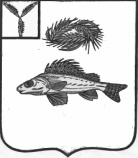 АДМИНИСТРАЦИЯ
МАРЬЕВСКОГО МУНИЦИПАЛЬНОГО ОБРАЗОВАНИЯЕРШОВСКОГО РАЙОНА САРАТОВСКОЙ ОБЛАСТИПОСТАНОВЛЕНИЕот 30.01.2019 г.                                           № 9Об организации и осуществлении противопожарной пропагандыНа основании Федерального закона «О пожарной безопасности», в соответствии с Положением об обеспечении первичных мер пожарной безопасности в границах Марьевского муниципального образования, в целях организации и проведения противопожарной пропаганды в области пожарной безопасности на территории муниципального образования,П О С Т А Н О В Л Я Ю :Утвердить Положение об организации и осуществлении противопожарной пропаганды (приложение 1).Утвердить типовую форму Журнала регистрации инструктажей населения Марьевского муниципального образования о соблюдении мер пожарной безопасности (приложение №2).Утвердить типовую форму памятки населению о соблюдении мер пожарной безопасности (приложение №3).Контроль за выполнением данного постановления оставляю за собой.ГлаваМарьевского муниципального образованияЕршовского муниципального районаСаратовской области								Яковлев С.ИПриложение №1к постановлению администрации Марьевскогомуниципального образованияЕршовского муниципального района Саратовской областиот 30.01.2019г.  № 9Положениеоб организации и осуществлении противопожарной пропагандыГлава 1. Общие положенияПоложение об организации и осуществлении противопожарной пропаганды (далее - Положение) разработано в соответствии с законодательством Российской Федерации, Саратовской области в области пожарной безопасности, и определяет цели, задачи и порядок проведения противопожарной пропаганды на территории муниципального образования.Основные цели проведения противопожарной пропаганды:снижение числа пожаров и степени тяжести последствий от них;повышение эффективности взаимодействия органов местного самоуправления, организаций и населения по обеспечению пожарной безопасности на территории области;совершенствование знаний населения в области пожарной безопасности;оперативное доведение до населения информации в области пожарной безопасности.Основные задачи проведения противопожарной пропаганды:защита жизни, здоровья и имущества граждан в случае пожара;совершенствование знаний и навыков населения по организации и проведению мероприятий, направленных на предотвращение пожаров, порядка действий при возникновении пожара, изучение приемов применения первичных средств пожаротушения и оказания первой медицинской помощи пострадавшим на пожаре;создание условий для привлечения граждан на добровольной основе к деятельности по предупреждению и тушению пожаров, а также участия населения в борьбе с пожарами;создание условий для организации добровольной пожарной охраны, а также для участия граждан в обеспечении мер пожарной безопасности в иных формах;организация и принятие мер по оповещению населения и подразделений Государственной противопожарной службы о пожаре.В настоящем Положении применяются следующие понятия:противопожарная пропаганда - целенаправленное информирование общества о проблемах и путях обеспечения пожарной безопасности, осуществляемое через средства массовой информации, посредством издания и распространения специальной литературы и рекламной продукции, устройства тематических выставок, смотров, конференций и использования других, не запрещенных законодательством Российской Федерации, форм информирования населения;инструктаж по пожарной безопасности - ознакомление работников (служащих) организаций, учащихся образовательных учреждений и населения с инструкциями по пожарной безопасности, основными правилами безопасного поведения в быту.Учебно-методическое и материально-техническое обеспечение осуществления противопожарной пропаганды возлагается на Администрацию.Глава 2. Организация и осуществление противопожарной пропагандыПротивопожарная пропаганда проводится Администрацией с целью внедрения в сознание людей существования проблемы пожаров, формирования общественного мнения и психологических установок на личную и коллективную ответственность за пожарную безопасность.Противопожарная пропаганда осуществляется посредством:проведение инструктажей на противопожарную тематику;разработки и издания средств наглядной агитации, специальной литературы и рекламной продукции;методического обеспечения деятельности лиц в области противопожарной пропаганды;организации тематических выставок, смотров, конкурсов;проведения учебно-методических занятий, семинаров и конференций;размещения уголков (информационных стендов) пожарной безопасности;изготовления и размещения стендов социальной рекламы по пожарной безопасности;организации конкурсов, соревнований на противопожарную тематику;привлечения средств массовой информации;проведения иных не запрещенных законодательством мероприятий.Здания Администрации, объекты муниципальной собственности оборудуются уголками (информационными стендами) пожарной безопасности.Уголки (информационные стенды) пожарной безопасности могут содержать информацию об обстановке с пожарами на территории муниципального образования, населенного пункта, примеры происшедших пожаров с указанием трагических последствий, причин их возникновения, фотографии последствий пожаров с указанием причин их возникновения, рекомендации о мерах пожарной безопасности.В целях осуществления противопожарной пропаганды Администрация может выйти с предложением о создании дружин юных пожарных в образовательных учреждениях, расположенных на территории муниципального образования, к руководителям данных учреждений.Дружины юных пожарных могут привлекаться для осуществления противопожарной пропаганды на территории муниципального образования.Администрация муниципального образования осуществляет тесное взаимодействие с органами государственной власти, пожарной охраной, организациями независимо от форм собственности с целью проведения противопожарной пропаганды.Глава 3. Организация проведения инструктажей на противопожарную тематикуОсновной формой противопожарной пропаганды является проведение инструктажей на противопожарную тематику.Проведение инструктажей на противопожарную тематику проводится Администрацией в целях предупреждения пожаров и подготовки населения к действиям в случае их возникновения.В зависимости от целей, перечня и объема рассматриваемых вопросов инструктажи по пожарной безопасности подразделяются на первичный, повторный, внеплановый и целевой.Первичный инструктаж проводится с жителями муниципального образования, с которыми такой инструктаж еще не проводился.Повторный инструктаж проводится Администрацией по мере необходимости.Внеплановый инструктаж по пожарной безопасности проводится в следующих случаях:неблагоприятная обстановка с пожарами или гибель людей при пожарах на территории населенного пункта (муниципального образования);нарушение или изменение противопожарного режима на территории населенного пункта или муниципального образования;изменение нормативно-правовых требований в области пожарной безопасности;при проведении профилактических мероприятий в области пожарной безопасности, в том числе совместных с представителями Государственной противопожарной службы.Целевой инструктаж по пожарной безопасности проводится в случае привлечения граждан к выполнению разовых работ в области пожарной безопасности.Инструктажи на противопожарную тематику проводятся Администрацией:при посещении гражданином здания Администрации;непосредственно по месту жительства гражданина (при проведении подворных обходов, профилактических мероприятий в жилом секторе муниципального образования).О проведении инструктажа на противопожарную тематику работником администрации, проводящим такой инструктаж, делается запись в соответствующем журнале (приложение №2).Противопожарный инструктаж, вне зависимости от вида и категории инструктируемых, должен содержать:информацию об обстановке с пожарами и гибелью людей при пожарах на территории муниципального образования;примеры наиболее характерных пожаров по рассматриваемым причинам возникновения, а также происшедших в жилом секторе с гибелью людей, крупным материальным ущербом;основные положения правил пожарной безопасности в быту, в том числе порядок действий при возникновении пожара в квартире, индивидуальном жилом доме, гараже;демонстрацию учебного видеофильма (при наличии технической возможности), средств наглядной агитации (фотостенды, плакаты, листовки);вручение памяток о мерах пожарной безопасности (приложение №3) на производстве (в организации), в быту, при проживании в гостинице, общежитии.О вручении памятки о соблюдении мер пожарной безопасности делается запись в соответствующей графе журнала инструктажей. Глава Марьевского муниципального образованияЕршовского муниципального районаСаратовской области								Яковлев С.И.Приложение №2к постановлению администрации Марьевского муниципального образованияЕршовского муниципального района Саратовской областиот 30.01.2019г.  № 9Журнал*регистрации инструктажей населения Марьевскогомуниципального образования о соблюдении мер пожарной безопасностиГлава администрацииМарьевского муниципального образованияЕршовского муниципального районаСаратовской области							Яковлев С.И.Приложение №3к постановлению администрации Марьевскогомуниципального образования                                                                            Ершовского района                                                                             Саратовской областиот 30.01.2019г.  № 9ПАМЯТКАнаселению о соблюдении мер пожарной безопасностиГражданину(ке) ___________________________________________________,проживающему(ей) по улице _____________________ дом ____ кв. _____.В целях обеспечения пожарной безопасности жилого дома (квартиры) Вам рекомендуется выполнить следующие мероприятия:1. Электрохозяйство (п.п. 57, 60 ППБ 01-03):1) заменить некалиброванные плавкие вставки ("жучки") в электрощите;2) не оставлять без присмотра включенные в сеть электроприборы (телевизоры, магнитофоны и иное);3) не допускать использования горючих абажуров на электролампах;4) не допускать устройства временных самодельных электросетей в помещениях;5) не допускать эксплуатации электронагревательных приборов без несгораемых подставок;6) заменить оголенные и ветхие электрические провода;7) не допускать эксплуатации самодельных (кустарных) электронагревательных приборов;8) соединение электрических проводов произвести путем пропайки или опрессовки;9) не допускать включение электронагревательных приборов без соединительной вилки.2. Печное отопление (п.п.65, 66, 67, 70 ППБ 01-03):1) отремонтировать дымоход печи;2) очищать дымоход печи не менее 1 раза в 2 месяца;3) обелить все дымоходные трубы и стены печи;4) напротив дверки печи прибить предтопочный металлический лист размером не менее 50 x 70 см;5) довести до 25 см разрыв от стен печи до деревянных конструкций;6) не оставлять без присмотра топящиеся печи, а также не поручать надзор за ними малолетним детям.3. Газовое оборудование (п.п. 40, 52, 53, 120, 121 ППБ 01-03):1) расстояние от газового баллона до газовой плиты выполнить не менее 0,5 м, до радиаторов отопления и печей - 1 м, топочных дверок печей - 2 м;2) не допускать устройство вводов газопровода в жилой дом через подвальное помещение;3) двери из помещения, где установлены газовые приборы, выполнить открывающимися по ходу выхода из помещения;4. Дополнительные мероприятия (п.п. 22, 24, 40, 113 ППБ 01-03):1) в летний период иметь около дома емкость с водой не менее 200 л, ведро и приставную лестницу;2) решетки на окнах выполнить распашными или легкосъемными;3) не оставляйте малолетних детей одних без присмотра.Согласно Федерального закона от 21.12.1994г. №69-ФЗ «О пожарной безопасности»Граждане обязаны (ст.34 ФЗ-69):соблюдать требования пожарной безопасности;иметь в помещениях и строениях, находящихся в их собственности (пользовании), первичные средства тушения пожаров и противопожарный инвентарь в соответствии с правилами пожарной безопасности и перечнями, утвержденными соответствующими органами местного самоуправления;при обнаружении пожаров немедленно уведомлять о них пожарную охрану;до прибытия пожарной охраны принимать посильные меры по спасению людей, имущества и тушению пожаров;оказывать содействие пожарной охране при тушении пожаров;выполнять предписания, постановления и иные законные требования должностных лиц государственного пожарного надзора;предоставлять в порядке, установленном законодательством Российской Федерации, возможность должностным лицам государственного пожарного надзора проводить обследования и проверки принадлежащих им производственных, хозяйственных, жилых и иных помещений и строений в целях контроля за соблюдением требований пожарной безопасности и пресечения их нарушений.Уважаемые граждане!Помните, что самое страшное при пожаре - растерянность и паника. Уходят драгоценные минуты, когда огонь и дым оставляют все меньше шансов выбраться в безопасное место. Вот почему каждый должен знать, что необходимо делать при возникновении пожара.Правила вызова пожарной охраны:О возникновении пожара немедленно сообщите в пожарную охрану по телефону "01"! Вызывая помощь, необходимо:- кратко и четко обрисовать событие - что горит (квартира, чердак, подвал, склад и иное);- назвать адрес (город (поселок), район, название улицы, номер дома, квартиры);- назвать свою фамилию, номер телефона;- если у Вас нет доступа к телефону и нет возможности покинуть помещение, откройте окно и криками привлеките внимание прохожих.Действия при пожаре:1. Сообщить о пожаре по телефону "01".2. Эвакуировать людей (сообщить о пожаре соседям).3. По возможности принять меры к тушению пожара (обесточить помещение, использовать первичные средства пожаротушения).При пожаре люди гибнут в основном не от воздействия открытого огня, а от дыма, поэтому всеми способами защищайтесь от него:- пригнитесь к полу - там остается прослойка воздуха 15 - 20 см;- дышите через мокрую ткань или полотенце;- в дыму лучше всего двигаться ползком вдоль стены по направлению выхода из здания.Категорически запрещается:Оставлять детей без присмотра с момента обнаружения пожара и до его ликвидации.Бороться с пламенем самостоятельно, не вызвав предварительно пожарных, если Вы не справились с загоранием на ранней стадии его развития.ПОМНИТЕ!СОБЛЮДЕНИЕ МЕР ПОЖАРНОЙ БЕЗОПАСНОСТИ -ЭТО ЗАЛОГ ВАШЕГО БЛАГОПОЛУЧИЯ,СОХРАННОСТИ ВАШЕЙ СОБСТВЕННОЙ ЖИЗНИ И ЖИЗНИ ВАШИХ БЛИЗКИХ!№ п/пФамилия, имя, отчество инструктируемогоАдресКоличество проживающихМесто работы, должностьДата проведения и вид противопожарного инструктажаПодпись, подтверждающая проведение инструктажа